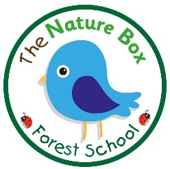 Stings and Bite Care Policy 